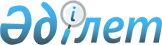 "Заңды тұлғаларды мемлекеттік тіркеу және филиалдар мен өкілдіктерді есептік тіркеу жөніндегі нұсқаулықты бекіту туралы" Қазақстан Республикасы Әділет министрінің 2007 жылғы 12 сәуірдегі № 112 бұйрығына өзгерістер мен толықтырулар енгізу туралы
					
			Күшін жойған
			
			
		
					Қазақстан Республикасы Әділет министрінің 2010 жылғы 14 қыркүйектегі № 265 Бұйрығы. Қазақстан Республикасы Әділет министрлігінде 2010 жылғы 26 қазанда Нормативтік құқықтық кесімдерді мемлекеттік тіркеудің тізіліміне N 6594 болып енгізілді. Күші жойылды - Қазақстан Республикасы Әділет министрінің 2019 жылғы 11 сәуірдегі № 184 бұйрығымен
      Ескерту. Күші жойылды – ҚР Әділет министрінің 11.04.2019 № 184 (алғашқы ресми жарияланған күнінен кейін күнтізбелік он күн өткен соң қолданысқа енгізіледі) бұйрығымен.
      "Заңды тұлғаларды мемлекеттік тіркеу және филиалдар мен өкілдіктерді есептік тіркеу жөніндегі нұсқаулықты бекіту туралы" Қазақстан Республикасы Әділет министрінің 2007 жылғы 12 сәуірдегі № 112 бұйрығына (Нормативтік құқықтық актілерді мемлекеттік тіркеу тізілімінде № 4625 болып тіркелген, 2007 жылғы 11 шілдедегі № 104 (1133) "Заң газеті" газетінде жарияланған) мынадай өзгерістер мен толықтырулар енгізілсін:
      4-тармақ алынып тасталсын;
      5-тармағындағы "2010 жылдың 13 тамызынан" деген сөз "2012 жылдың 1 қаңтарынан" деген сөзбен ауыстырылсын.
      көрсетілген бұйрықпен бекітілген Заңды тұлғаларды мемлекеттік тіркеу және филиалдар мен өкілдіктерді есептік тіркеу жөніндегі нұсқаулықта:
      1-тармақтағы ", Қазақстан Республикасы Әділет министрлігі Діни істер комитетінің" деген сөз алынып тасталсын;
      3-тармақтың бесінші абзацындағы "монополияға қарсы орган белгілеген тарифтер бойынша" деген сөздер алынып тасталсын;
      4-тармақтың төртінші абзацы келесі редакцияда баяндалсын:
      "Банктерді, республикалық және аймақтық мәртебесі бар қоғамдық бірлестіктерді (соның ішінде барлық саяси партияларды), шетелдік және халықаралық коммерциялық емес үкіметтік емес бірлестіктердің филиалдары мен өкілдіктерін, республиканың екі немесе одан да көп облыстарында іс-әрекет ететін діни бірлестіктерді, діни басқармаларды (орталықтарды), сондай-ақ олар құратын діни оқу орындарын, монастырларды және басқа да бірлестіктерді мемлекеттік тіркеуді, (қайта тіркеуді және таратылуын тіркеуді) діни бірлестіктердің филиалдары мен өкілдіктерін есептік тіркеуді, Қазақстан Республикасы Әділет министрлігінің Тіркеу қызметі және құқықтық көмек көрсету комитеті (бұдан әрі - Тіркеу қызметі және құқықтық көмек көрсету комитеті) жүзеге асырады.";
      4-тармақтың бесінші абзацы алынып тасталсын;
      4-тармақтың алтыншы абзацындағы "мен Діни істер комитеті" деген сөздер алынып тасталсын;
      6-тармақта:
      екінші абзацтағы 4 саны 49 санына ауыстырылсын, 21 саны 58 санына ауыстырылсын, 25 саны 62 санына ауыстырылсын, 29 саны 66 санына ауыстырылсын;
      оныншы абзацындағы "статистикалық карточканың," деген сөздер алынып тасталсын;
      9-тармақтың 4) тармақшасындағы "және статистикалық карточканың" деген сөздер алынып тасталсын;
      9-1-тармақтың 4) тармақшасындағы "және статистикалық карточкасының" деген сөздер алынып тасталсын;
      13-тармақта:
      4) тармақшасындағы "мемлекеттік статистика органына және" деген сөздер алынып тасталсын;
      5) тармақшасы алынып тасталсын;
      8) тармақшасындағы "және статистикалық карточкасын" деген сөздер алынып тасталып, 9 саны 54 санына ауыстырылсын;
      15, 16, 17-тармақтар алынып тасталсын;
      19-тармақтағы ", статистикалық карточка" деген сөздер алынып тасталсын;
      21-тармақта:
      4) тармақшасындағы "мемлекеттік статистика органына және" деген сөздер алынып тасталсын;
      5) тармақшасы алынып тасталсын;
      8) тармақшасындағы "және статистикалық карточкасын" деген сөздер алынып тасталып, 11 саны 56 санына ауыстырылсын;
      26-тармақта:
      1) тармақшасындағы 5 саны 50 санына ауыстырылсын, 22 саны 59 санына ауыстырылсын, 26 саны 63 санына ауыстырылсын, 30 саны 67 санына ауыстырылсын;
      5) және 7) тармақшаларындағы "статистика карточкасының және" және "және статистикалық карточканың" деген сөздер алынып тасталсын;
      28-тармақтағы "нотариалды тәртіппен куәландырылған" деген сөздер алынып тасталсын;
      29-тармақта:
      4) тармақшасындағы "мемлекеттік статистика органына" деген сөздер "салық органдарына" деген сөздермен ауыстырылсын;
      5) тармақшасындағы 10 саны 55 санына ауыстырылсын;
      30, 31, 32-тармақтар алынып тасталсын;
      33-тармақта:
      екінші абзацтағы "статистикалық карточканың," деген сөздер алынып тасталсын;
      үшінші абзацтағы "және статистикалық карточка" деген сөздер алынып тасталсын және 12 саны 57 санына ауыстырылсын;
      34-тармақты мынадай мазмұндағы екінші, үшінші, төртінші абзацтармен толықтырылсын:
      "Хабарламаға құрылтай құжаттарына өзгерiстер мен толықтырулар енгiзу туралы заңды тұлғаның өкiлдi органның мөрi қойылған шешiмi немесе шешімнің үзіндісі, сонымен қатар, заңды тұлғаның мөрі қойылған өзгерiстер мен толықтырулар енгiзілген мәтін тіркеледі.
      Құрылтай құжаттарына енгізілген өзгерiстер мен толықтыруларды тіркеуге әкеп соқпайтын хабарлама келіп түскен мерзімде, әділет органдары хабарлама келіп түскен күннен бастап үш жұмыс күнінен кешіктірмей заңды тұлғалардың, филиалдар мен өкілдіктердің тізіміне және бірыңғай электрондық тізімге тиісті мәліметтерді енгізе отырып, салық органдарына электрондық хабарлама жолдайды.
      Заңды тұлғалардың, филиалдар мен өкілдіктердің құрылтай құжаттарына енгізілген өзгерiстер мен толықтыруларды тіркеу заңды тұлғаның тұрған жері бiр облыстан екiншi облысқа (Астана және Алматы қалалары), бір облыстың бір ауданынан келесі ауданына, сонымен қатар, жарғыны (ережені) жаңа редакцияда қабылдаған жағдайда және қосылу жолымен қайта ұйымдасқанда жүргізіледі.";
      35-тармақта:
      "Заңды тұлғаның мекен-жайын бiр облыстан екiншi облысқа (Астана және Алматы қалалары), бір ауданнан екінші ауданға ауыстыруына байланысты" деген сөздер алынып тасталсын;
      1) тармақшасындағы 7 саны 52 санына ауыстырылсын, 23 саны 50 санына ауыстырылсын, 24 саны 61 санына ауыстырылсын, 27 саны 64 санына ауыстырылсын, 28 саны 65 санына ауыстырылсын, 31 саны 68 санына ауыстырылсын; 32 саны 69 санына ауыстырылсын;
      2) және 5) тармақшаларындағы "статистикалық карточканың," және "статистикалық карточкасы мен" деген сөздер алынып тасталсын;
      6) тармақшасы "(тұрған жері ауысқан жағдайда)" деген сөздермен толықтырылсын;
      келесі мазмұндағы сөйлеммен толықтырылсын:
      "Қосылу жолымен қайта ұйымдасу барысында осы Нұсқаулықтын 9-тармағында көрсетілген құжаттар қосымша ұсынылады";
      36-тармақта:
      3) тармақшасындағы "және статистикалық карточканы" деген сөздер алынып тасталсын;
      5) тармақшасындағы "статистика карточкасының," және "көшiрмесiн" деген сөздер алынып тасталсын;
      41-тармақтың 1) тармақшасындағы 8 саны 55 санына ауыстырылсын;
      44-тармақтың 22) және 24) тармақшалары алынып тасталсын;
      46-тармақта:
      1) тармақшасындағы 6 саны 51 санына ауыстырылсын;
      3) тармақшасындағы "пен статистикалық карточка" деген сөздер алынып тасталсын;
      49-тармақтың 1) тармақшасындағы 6 саны 51 санына ауыстырылсын;
      9, 10, 19 және 20-қосымшаларындағы "Тұрған жері:" деген сөздер алынып тасталсын;
      11 және 12-қосымшаларындағы "Заңды тұлғаның тұрған жері:" деген сөздер алынып тасталсын;
      осы бұйрықтың 1-21-қосымшаларына сәйкес, 49-69-қосымшаларымен толықтырылсын.
      2. Қазақстан Республикасы Әділет министрлігінің аумақтық органдары осы бұйрықты өзінің қызметінде басшылыққа алсын.
      3. Осы бұйрық оның алғаш ресми жарияланған күнінен бастап қолданысқа енгізіледі және 2010 жылдың 14 тамызынан пайда болған қатынасқа таратылады.
      _________________________
      Тіркеу органының атауы  Заңды тұлғаны, филиалды (өкiлдiктi)
мемлекеттiк (есептiк) тiркеу туралы
өтiнiш
      1. Ұйым нысаны (тиiстi ұяшықта х түрiнде көрсетiңiз)
      1) заңды тұлға __________ 2) филиал __________ 3) өкiлдiк ________
      2. Заңды тұлғаның, филиалдың (өкiлдiктiң) атауы __________________
      3. Заңды тұлғаның, филиалдың (өкiлдiктiң) құрамында шетел
      инвесторларының қатысуы (тиiстi ұяшықта х түрiнде көрсетiңiз)
      1) иә_____________ 2) жоқ_______________
      4. Заңды тұлғаның, филиалдың (өкiлдiктiң) мекен-жайы
      Почта индексi: _____________ Облыс: ________________
      Қала, аудан, қаладағы ауданы: ____________________________________
      Елдi мекен: ______________________________________________________
      Көше, ықшамаудан, махалла, тұйық көше, даңғыл: ___________________
      Үйдiң нөмiрi:______ пәтер, бөлме: ____ телефон (факс) нөмiрi _____
      5. Басшының Т.А.Ә ________________________________________________
      СТТН, (жоқ болған жағдайда СТТН аналогы немесе елдiң коды көрсетiлуi
      тиiс) ____________________________________________________________
      6. Құрылтайшылардың құрамы және мөлшерi (тиiстi ұяшықта х түрiнде
      көрсетiңiз, мөлшерi сан түрiнде):
      1) заңды тұлға ______________ 2) жеке тұлға ______________________
      Заңды тұлғаның атауы _____________________________________________
      СТТН, СТТН аналогы немесе елдiң коды (шетелдік заңды тұлға үшін)
      __________________________________________________________________
      Жарғылық капиталдағы үлесi % ______ Үлес сомасы (мың теңге )______
      Жеке тұлғаның Т.А.Ә.
      СТТН, СТТН аналогы немесе елдiң коды (шетелдік жеке тұлға үшін)
      Жарғылық капиталдағы үлесi % ______Үлес сомасы (мың теңге) _______
      Құрылтайшылар біреуден көп болған жағдайда, олар туралы: Т.А.Ә.,
      СТТН, СТТН аналогы немесе елдiң коды (шетелдік жеке тұлға үшін),
      атауы, СТТН, СТТН аналогы немесе елдiң коды (шетелдік заңды тұлға
      үшін), сондай-ақ олардың жарғылық капиталдағы үлесі пайыздық және
      ақшалай көрсеткіштерінің мәлiметтері өтінішке қоса тіркеледі.
      7. Экономикалық қызмет негiзгi түрiнiң кодын көрсетiңiз: _________
      8. Жарғылық капиталдың мөлшерi ___________________________________
      9. Филиалды (өкiлдiктi) құрушы заңды тұлға жайлы мәлiметтер
      Заңды тұлға (резидент емес)
      Атауы ____________________________________________________________
      СТТН, (жоқ болған жағдайда СТТН аналогы немесе елдiң коды көрсетiлуi
      тиiс) ____________________________________________________________
      10. Жұмыспен қамтылатын адамдардың күтiлетiн (шамамен) саны
      __________________________________________________________________
      11. Жеке кәсiпкерлiк субъектiсi (тиiстi ұяшықта х түрiнде көрсетiңiз):
      1) шағын кәсiпкерлiк субъектiсi _______
      2) орта кәсiпкерлiк субъектiсi ________
      3) iрi бизнес субъектiсi ______________
      12. Заңды тұлғаның құрылуына қайта ұйымдастыру негiз болды (тиiстi
      ұяшықта х түрiнде көрсетiңiз):
      1) қайта құру ________________ 2) қосылу _____________
      3) бөлiнiп шығу _________________ 4) бөлiну __________
      20 жылдың "____" ________________
      Өтiнiшке қоса тiркеледi:
      _______________________________________________________
      _______________________________________________________
      Өтiнiш берушiнiң қолы және Т.А.Ә.
      Қазақстан Республикасы   
      Әділет министрінің     
      2010 жылғы 14 қыркүйектегі 
      № 265 бұйрығына 2-қосымша  
      Заңды тұлғаларды мемлекеттік
      Тіркеу және филиалдар мен  
      өкілдіктерді есептік тіркеу
      бойынша нұсқаулыққа     
      50-қосымша       
      _________________________
      Тіркеу органының атауы  Заңды тұлғаны, филиалды (өкiлдiктi)
мемлекеттiк (есептiк) қайта тiркеу туралы
өтiнiш
      1. Ұйым нысаны (тиiстi ұяшықта х түрiнде көрсетiңiз)
      1) заңды тұлға __________
      2) филиал _______________
      3) өкiлдiк ______________
      2. Заңды тұлғаның, филиалдың (өкiлдiктiң) атауы __________________
      __________________________________________________________________
      3. Тiркеу нөмiрi _________________________________________________
      Бизнес–сәйкестендiру нөмiрi (БСН)_________________________________
      ҚҰЖЖ коды ___________________, CТТН ____________________________
      4. Қайта тiркеудiң негiздемесi (тиiстi ұяшықта х түрiнде көрсетiңiз)
      1) атауын өзгерту _______________________________________
      2) жарғылық капиталдың азаюы ____________________________
      3) шаруашылық серiктестiкке қатысушылардың құрамының өзгеруі
      (шаруашылық серiктестiгі қатысушыларының тiзiлiмiн жүргiзудi бағалы
      қағаздарды ұстаушылар тiзiлiмдерiнiң жүйесiн жүргiзу жөнiндегi
      қызметтi жүзеге асыруға лицензиясы бар бағалы қағаздар рыногының
      кәсiби қатысушысы жүзеге асыратын шаруашылық серiктестiктерiн
      қоспағанда)
      _________________________________________________________________
      5. Заңды тұлғаның, филиалдың (өкiлдiктiң) мекен-жайы
      Почта индексi: __________________ Облыс: ________________________
      Қала, аудан, қаладағы ауданы: ___________________________________
      Елдi мекен: _____________________________________________________
      Көше, ықшамаудан, махалла, тұйық көше, даңғыл: __________________
      Үйдiң нөмiрi:______ пәтер, бөлме:____телефон (факс) нөмiрi ______
      6. Басшының Т.А.Ә._______________________________________________
      СТТН, (жоқ болған жағдайда СТТН аналогы немесе елдiң коды көрсетiлуi
      тиiс) ___________________________________________________________
      7. Құрылтайшылардың құрамы және саны (тиiстi ұяшықта х түрiнде
      көрсетiңiз, саны цифр түрiнде):
      1) заңды тұлға ______________ 2) жеке тұлға ______________________
      Заңды тұлғаның атауы______________________________________________
      СТТН, СТТН аналогы немесе елдiң коды (шетелдік заңды тұлға үшін)
      __________________________________________________________________
      Жарғылық капиталдағы үлесi % ______Үлес сомасы (мың теңге)________
      Жеке тұлғаның Т.А.Ә.
      СТТН, СТТН аналогы немесе елдiң коды (шетелдік жеке тұлға үшін)
      _________________________________________________________________
      Жарғылық капиталдағы үлесi % ______Үлес сомасы (мың теңге)_______
      Құрылтайшылар біреуден көп болған жағдайда, олар туралы: Т.А.Ә.,
      СТТН, СТТН аналогы немесе елдiң коды (шетелдік жеке тұлға үшін),
      атауы, СТТН, СТТН аналогы немесе елдiң коды (шетелдік заңды тұлға
      үшін), сондай-ақ олардың жарғылық капиталдағы үлесі пайыздық және
      ақшалай көрсеткіштерінің мәлiметтері өтінішке қоса тіркеледі.
      8. Экономикалық қызмет негiзгi түрiнiң кодын көрсетiңiз:__________
      9. Жарғылық капиталдың мөлшерi ___________________________________
      10. Филиалды (өкiлдiктi) құрушы заңды тұлға жайлы мәлiметтер
      Заңды тұлға (резидент емес)
      Атауы ____________________________________________________________
      СТТН, (жоқ болған жағдайда СТТН аналогы немесе елдiң коды көрсетiлуi
      тиiс) ____________________________________________________________
      11. Жұмыспен қамтылатын адамдардың күтiлетiн (шамамен) саны_______
      12. Жеке кәсiпкерлiк субъектiсi (тиiстi ұяшықта х түрiнде көрсетiңiз):
      1) шағын кәсiпкерлiк субъектiсi ________________
      2) орта кәсiпкерлiк субъектiсi _________________
      3) iрi бизнес субъектiсi _______________________
      _________________       20 жылдың "____" __________________
      Өтiнiшке қоса тiркеледi:__________________________________________
      __________________________________________________________________
      Өтiнiш берушiнiң қолы және Т.А.Ә.
      _________________________
      Тіркеу органының атауы  Заңды тұлғаның, филиалдың (өкiлдiктiң)
қызметiн тоқтатуын тiркеу туралы
өтiнiш
      1. Ұйым нысаны (тиiстi ұяшықта х түрiнде көрсетiңiз)
      1) заңды тұлға __________ 2) филиал ________ 3) өкiлдiк _________
      2. Заңды тұлғаның, филиалдың (өкiлдiктiң) атауы__________________
      _________________________________________________________________
      3. Тiркеу нөмiрi ________________________________________________
      Бизнес–сәйкестендiру нөмiрi (БСН)________________________________
      4. ҚҰЖЖ коды __________________, СТТН____________________________
      5. Қызметтi тоқтату негiздемесi мынадан туындады (тиiстi ұяшықта х
      түрiнде көрсетiңiз)
      1) тарату ____________ 2) қосылу жолымен қайта құрылу ____________
      6. Заңды тұлға, филиалдың (өкiлдiктiң) қызметiнiң тоқтатуы (тиiстi
      ұяшықта х түрiнде көрсетiңiз)
      1) ерікті __________________ 2) мәжбүрлі _________________________
      7. Заңды тұлғаның, филиалдың (өкiлдiктiң) қызметiнiң тоқтатуы туралы
      хабарламаны жариялаған басылым органының атауы, нөмiр және жариялау
      мерзiмi __________________________________________________________
      __________________________________________________________________
      8. Заңды тұлғаның филиалдары (өкiлдiктерi) туралы мәлiметтер (тиiстi
      ұяшықта х түрiнде көрсетiңiз)
      1) иә ______________ 2) жоқ _______________
      Өтiнiшке қоса тiркеледi: _________________________________________
      __________________________________________________________________
      __________________________________________________________________
      Өтiнiш берушiнiң қолы және Т.А.Ә.
      20 жылдың "____" ____________________
      _________________________
      Тіркеу органының атауы  Заңды тұлғаның, филиалдың (өкiлдiктiң)
құрылтай құжаттарына енгiзiлген өзгертулер мен толықтыруларды
мемлекеттiк (есептік) тiркеу туралы
өтiнiш
      1. Ұйым нысаны (тиiстi ұяшықта х түрiнде көрсетiңiз)
      1) заңды тұлға ______ 2) филиал ______ 3) өкiлдiк ________________
      2. Заңды тұлғаның, филиалдың (өкiлдiктiң) атауы __________________
      __________________________________________________________________
      3. Тiркеу нөмiрi _________________________________________________
      Бизнес–сәйкестендiру нөмiрi (БСН)_________________________________
      ҚҰЖЖ коды _____________, СТТН ____________________________________
      4. Құрылтай құжаттарына өзгертулер мен толықтырулар енгiзудiң негiзi
      (тиiстi ұяшықта х түрiнде көрсетiңiз)
      1) мекен-жайын ауыстыру __________________________________________
      2) мәтiндiк өзгертулер ________________
      3) өзге ____________________
      5. Заңды тұлғаның, филиалдың (өкiлдiктiң) мекен-жайы
      Почта индексi:_____________ Облыс: _______________________________
      Қала, аудан, қаладағы ауданы: ____________________________________
      Елдi мекен:_______________________________________________________
      Көше, ықшамаудан, махалла, тұйық көше, даңғыл:____________________
      Үйдiң нөмiрi: ____ пәтер, бөлме: ____ телефон (факс) нөмiрi:______
      6. Басшының Т.А.Ә. _______________________________________________
      СТТН, (жоқ болған жағдайда СТТН аналогы немесе елдiң коды көрсетiлуi
      тиiс) _____________________________________________________________
      7. Құрылтайшылардың құрамы және мөлшерi (тиiстi ұяшықта х түрiнде
      көрсетiңiз, мөлшерi сан түрiнде):
      1) заңды тұлға __________________ 2) жеке тұлға____________________
      Заңды тұлғаның атауы ______________________________________________
      СТТН, СТТН аналогы немесе елдiң коды (шетелдік заңды тұлға үшін)
      ___________________________________________________________________
      Жарғылық капиталдағы үлесi % _______ Үлес сомасы (мың теңге)_______
      Жеке тұлғаның Т.А.Ә._______________________________________________
      СТТН, СТТН аналогы немесе елдiң коды (шетелдік жеке тұлға үшін)
      ___________________________________________________________________
      Жарғылық капиталдағы үлесi % _______ Үлес сомасы (мың теңге) ______
      Құрылтайшылар біреуден көп болған жағдайда, олар туралы: Т.А.Ә.,
      СТТН, СТТН аналогы немесе елдiң коды (шетелдік жеке тұлға үшін),
      атауы, СТТН, СТТН аналогы немесе елдiң коды (шетелдік заңды тұлға
      үшін), сондай-ақ олардың жарғылық капиталдағы үлесі пайыздық және
      ақшалай көрсеткіштерінің мәлiметтері өтінішке қоса тіркеледі.
      8. Экономикалық қызметiнiң негiзгi түрiнiң кодын көрсетiңiз:_______
      9. Жарғылық капиталдың мөлшерi ____________________________________
      10. Филиалды (өкiлдiктi) құрушы заңды тұлға жайлы мәлiметтер
      Заңды тұлға (резидент емес)
      Атауы _____________________________________________________________
      СТТН, (жоқ болған жағдайда СТТН аналогы немесе елдiң коды көрсетiлуi
      тиiс) ________________________
      11. Жұмыспен қамтылатын адамдардың күтiлетiн (шамамен) саны _______
      12. Жеке кәсiпкерлiк субъектiсi (тиiстi ұяшықта х түрiнде көрсетiңiз):
      1) шағын кәсiпкерлiк субъектiсi ____________
      2) орта кәсiпкерлiк субъектiсi _____________
      3) iрi бизнес субъектiсi ___________________
      ___________________               20 жылдың "____" ______________
      Өтiнiшке қоса тiркеледi:__________________________________________
      Өтiнiш берушiнiң қолы және Т.А.Ә.
      Қазақстан Республикасы   
      Әділет министрінің     
      2010 жылғы 14 қыркүйектегі 
      № 265 бұйрығына 5-қосымша  
      Заңды тұлғаларды мемлекеттік
      Тіркеу және филиалдар мен  
      өкілдіктерді есептік тіркеу
      бойынша нұсқаулыққа     
      53-қосымша       
      _________________________
      Тіркеу органының атауы Заңды тұлғаны мемлекеттiк тiркеу (қайта тiркеу) және
филиалды (өкiлдiктi) есептiк тiркеу (қайта тiркеу) туралы
куәліктің телнұсқасын беру туралы
Өтiнiш
      1. Ұйым нысаны (тиiстi ұяшықта х түрiнде көрсетiңiз)
      1) заңды тұлға ___________________________________________________
      2) филиал ________________________________________________________
      3) өкiлдiк _______________________________________________________
      2. Заңды тұлғаның, филиалдың (өкiлдiктiң) атауы __________________
      __________________________________________________________________
      __________________________________________________________________
      3. Заңды тұлғаның, филиалдың (өкiлдiктiң) тiркеу нөмiрi __________
      __________________________________________________________________
      4. Заңды тұлғаның мемлекеттiк тiркеу (қайта тiркеу) және филиалдың
      (өкiлдiктi) есептiк тiркеу (қайта тiркеу) туралы куәлiктiң
      телнұсқасын беру үшiн негiз ______________________________________
      __________________________________________________________________
      __________________________________________________________________
      __________________________________________________________________
      5. Заңды тұлғаның, филиалдың (өкiлдiктiң) куәлiгінiң телнұсқасы
      жоғалғандығы туралы хабарландыру жарияланған баспа органының атауы,
      нөмірі мен жарияланған уақыты ____________________________________
      __________________________________________________________________
      __________________________________________________________________
      __________________________________________________________________
      Өтiнiш берушiнiң А.Т.Ә. және қолы
      "___" _____________ 20 ж.
      Өтiнiшке қоса берiледі: __________________________________________
      __________________________________________________________________
      __________________________________________________________________
      __________________________________________________________________
      __________________________________________________________________
      _________________________
      Тіркеу органының атауы  Қазақстан Республикасы Әдiлет Министрлiгi
(нұсқа: (Аумақтық әдiлет органы)________________)
Куәлiк
заңды тұлғаны мемлекеттiк тiркеу туралы __________________
      тiркеу нөмiрi
      ___________________________
      бизнес-сәйкестендіру нөмiрi
      _________________                     20 ж. "___"_____________
            қаласы
      Атауы:________________________________________________________
      Куәлiк Қазақстан Республикасының заңнамасы
      шеңберiнде құрылтай құжаттарға сәйкес
      қызметтi жүзеге асыру құқығын бередi
      ______________          ____________          ________________
          басшы                   қолы                   аты-жөнi
      М.О.
      _________________________
      Тіркеу органының атауы  Қазақстан Республикасы Әдiлет Министрлiгi
(нұсқа: (Аумақтық әдiлет органы)________________)
Куәлiк
заңды тұлғаны мемлекеттiк қайта тiркеу туралы __________________
      тiркеу нөмiрi
      ___________________________
      бизнес-сәйкестендіру нөмiрi
      _________________                  20 ж. "___"_____________
            қаласы
      Атауы: ______________________________________________________
      Алғашқы мемлекеттiк тiркелген күнi: _________________________
      Куәлiк Қазақстан Республикасының заңнамасы
      шеңберiнде құрылтай құжаттарға сәйкес
      қызметтi жүзеге асыру құқығын бередi
      ______________         ____________        ________________
          басшы                  қолы                 аты-жөнi
      М.О.
      _________________________
      Тіркеу органының атауы  Қазақстан Республикасы Әдiлет Министрлiгi
(нұсқа: (Аумақтық әдiлет органы)________________)
Куәлiк
Заңды тұлғаның филиалын есептiк тiркеу туралы
      (нұсқа: заңды тұлға өкiлдiгiн есептiк тiркеу туралы)
      __________________
      тiркеу нөмiрi
      ________________________
      бизнес-сәйкестендіру нөмiрi
      _______________                  20 ж. "___"_____________
        қаласы
      Заңды тұлға филиалының (өкiлдiгiнiң) атауы: ____________________
      ________________________________________________________________
      Заңды тұлғаның атауы: __________________________________________
      Куәлiк Қазақстан Республикасының заңнамасы
      шеңберiнде құрылтай құжаттарға сәйкес
      қызметтi жүзеге асыру құқығын бередi
      _______________         ____________          ________________
           басшы                  қолы                   аты-жөнi
      М.О.
      _________________________
      Тіркеу органының атауы  Қазақстан Республикасы Әдiлет Министрлiгi
(нұсқа: (Аумақтық әдiлет органы)________________)
Куәлiк
заңды тұлғаның филиалын есептік қайта тiркеу туралы
      (нұсқа: заңды тұлға өкiлдiгiн есептік қайта тiркеу туралы)
      __________________
      тiркеу нөмiрi
      ________________________
      бизнес-сәйкестендіру нөмiрi
      _________________                       20 ж. "___"_____________
           қаласы
      Заңды тұлға филиалының (өкiлдiгiнiң) атауы: ____________________
      ________________________________________________________________
      Заңды тұлғаның атауы: __________________________________________
      Алғашқы есептік тiркелген күнi: __________________________
      Куәлiк Қазақстан Республикасының заңнамасы
      шеңберiнде құрылтай құжаттарға сәйкес
      қызметтi жүзеге асыру құқығын бередi
      ______________            ____________         ________________
          басшы                     қолы                 аты-жөнi
      М.О.
      _________________________
      Тіркеу органының атауы
      Тіркеуші органның мөртабаны қойылатын жер
      _________________________
      Тіркеу органының атауы Өзінің қызметін үлгілік жарғы негізінде жүзеге
асыратын шаруашылық серіктестіктерін
мемлекеттік тіркеу туралы
өтініш
      1. Заңды тұлғаның атауы
      _________________________________________________________________
      _________________________________________________________________
      2. Ұйымдық құқықтық нысаны (тиісті ұяшықта х түрінде көрсетіңіз)
      1) толық серіктестік __________   3) жауапкершілігі шектеулі
                                         серіктестік __________
      2) сенім серіктестік __________   4) қосымша жауапкершілігі бар
                                        серіктестік __________
      3. Құрамында шетел инвесторларының қатысуы (тиісті ұяшықта х түрінде
      көрсетіңіз)
      1) иә _____________               2) жоқ _______________
      4. Заңды тұлға еншілес ұйым болып табылады (тиісті ұяшықта х түрінде
      көрсетіңіз)
      1) иә _____________               2) жоқ _______________
      5.Заңды тұлғаның мекен-жайы:
      Почта индексі:__________________ Облыс: __________________________
      Қала, аудан, қаладағы ауданы: ____________________________________
      Елді мекен: ______________________________________________________
      Көше, ықшамаудан, махалла, тұйық көше, даңғыл: ___________________
      Үйдің нөмірі:______ пәтер, бөлме: ____ телефон (факс) нөмірі _____
      6. Басшының Т.А.Ә. _______________________________________________
      СТТН, (жоқ болған жағдайда СТТН аналогы немесе елдің коды көрсетілуі
      тиіс) _________________________________________________
      7. Экономикалық қызмет негізгі түрінің кодын көрсетіңіз _________
      8. Жарғылық капиталдың мөлшері __________________________________
      9. Құрылтайшылардың құрамы және мөлшері (тиісті ұяшықта х түрінде
      көрсетіңіз, мөлшері сан түрінде):
      1) заңды тұлға ______________    2) жеке тұлға ___________________
      10. Заңды тұлғаның қатысушысы туралы мәлімет көрсетіңіз (шаруашылық
      серiктестiгі қатысушыларының тiзiлiмiн жүргiзудi бағалы қағаздарды
      ұстаушылар тiзiлiмдерiнiң жүйесiн жүргiзу жөнiндегi қызметтi жүзеге
      асыруға лицензиясы бар бағалы қағаздар рыногының кәсiби қатысушысы
      жүзеге асыратын шаруашылық серiктестiктерiн қоспағанда).
      Заңды тұлғаның атауы_____________________________________________
      СТТН, СТТН аналогы немесе елдің коды (шетелдік заңды тұлға үшін)
      _________________________________________________________________
      Жарғылық капиталдағы үлесі % _____ Үлес сомасы (мың теңге) ______
      Мекен-жайы ______________________________________________________
      Банктік реквизиттері_____________________________________________
      Жеке тұлғаның Т.А.Ә._____________________________________________
      СТТН, СТТН аналогы немесе елдің коды (шет лдік жеке тұлға
      үшін) ___________________________________________________________
      Жарғылық капиталдағы үлесі % ______ Үлес сомасы (мың теңге) _____
      Тұрған жері _____________________________________________________
      Жеке басын куәландыратын құжат мәліметтері ______________________
      Құрылтайшылар біреуден көп болған жағдайда, олар туралы: Т.А.Ә.,
      СТТН, СТТН аналогы немесе елдiң коды (шетелдік жеке тұлға үшін),
      атауы, СТТН, СТТН аналогы немесе елдiң коды (шетелдік заңды тұлға
      үшін), сондай-ақ олардың жарғылық капиталдағы үлесі пайыздық және
      ақшалай көрсеткіштерінің мәлiметтері өтінішке қоса тіркеледі.
      11. Қадағалау кеңесі құрылған жағдайда ерекше құзіреті көрсетілуі
      тиіс:____________________________________________________________
      _________________________________________________________________
      12. Ревизиялық комиссияның (жеке ревизордың) мерзімін көрсетіңіз
      _________________________________________________________________
      13. Жұмыспен қамтылатын адамдардың күтілетін (шамамен) саны _____
      14. Жеке кәсіпкерлік субъектісі (тиісті ұяшықта х түрінде көрсетіңіз):
      1) шағын кәсіпкерлік субъектісі ________________
      2) орта кәсіпкерлік субъектісі _________________
      3) ірі бизнес субъектісі _______________________
      15. Заңды тұлғаның құрылуына қайта құрылу негіз болды (тиісті ұяшықта
      х түрінде көрсетіңіз):
      1) қайта құру ________________ 2) қосылу _______________________
      3) бөлініп шығу _________________ 4) бөліну ____________________
      16. Қайта құрылуға қатысушы заңды тұлғалардың саны _____________
      17. Қайта құрылған жағдайда келесідей мәліметтер көрсетілуі тиіс:
      Заңды тұлғаның бұрынғы атауы ___________________________________
      Тіркеу нөмірі __________________________________________________
      Бизнес-сәйкестендіру нөмірі (БСН) ______________________________
      СТТН ___________________________________________________________
      18. Қосылған жағдайда келесідей мәліметтер көрсетілуі тиіс:
      Қосылуға қатысатын заңды тұлғалардың атауы _____________________
      Тіркеу нөмірі __________________________________________________
      Бизнес-сәйкестендіру нөмірі (БСН) ______________________________
      СТТН ___________________________________________________________
      19. Бөліп шығарылған жағдайда келесідей мәліметтер көрсетілуі тиіс:
      Жаңа заңды тұлға бөлініп шығарылған заңды тұлғаның атауы
      ________________________________________________________________
      Тіркеу нөмірі __________________________________________________
      Бизнес-сәйкестендіру нөмірі (БСН) ______________________________
      СТТН ___________________________________________________________
      20. Бөлінген жағдайда келесідей мәліметтер көрсетілуі тиіс.
      Заңды тұлғаның негізінде құрылған заңды тұлғалардың атауы
      ________________________________________________________________
      Тіркеу нөмірі __________________________________________________
      Бизнес-сәйкестендіру нөмірі (БСН) ______________________________
      СТТН ___________________________________________________________
      20 жылдың "____" __________________
      Өтінішке қоса тіркеледі: _______________________________________
      ________________________________________________________________
      Өтініш берушінің қолы және Т.А.Ә. (шаруашылық серiктестiгi
      қатысушыларының тiзiлiмiн жүргiзудi бағалы қағаздарды ұстаушылар
      тiзiлiмдерiнiң жүйесiн жүргiзу жөнiндегі қызметтi жүзеге асырған
      жағдайда, қатысушылардың жалпы жиналысымен (қатысушының шешімімен)
      өкілдік берілген тұлғамен қойылады.
      Шағын кәсіпкерлік субъектілері болып табылатын жауапкершілігі
      шектеулі серіктестіктерден басқа, қойылған қолдың шынайылығы
      нотариалды бекітілген түрде болуы тиіс.
      Тіркеуші органның мөртабаны қойылатын жер
      ________________________
      Тіркеу органының атауы Өзінің қызметін үлгiлік жарғы негiзiнде
жүзеге асыратын шаруашылық серiктестiктi
мемлекеттiк қайта тiркеу туралы
өтiнiш
      1. Заңды тұлғаның атауы __________________________________________
      __________________________________________________________________
      __________________________________________________________________
      2. Ұйымдастырушылық-құқықтық нысаны (тиiстi ұяшықта х түрiнде
      көрсетiңiз):
      1) толық серiктестiк______     3) жауапкершiлiгi шектеулi
                                     серiктестiк_______
      2) сенiм серiктестiгi______    4) қосымша жауапкершiлiгi бар
                                     серiктестiк____
      3. Тiркеу нөмiрi __________________________________________________
      Бизнес-сәйкестендiру нөмiрi (БСН)__________________________________
      ҚҰЖЖ коды _________________________ СТТН __________________________
      4. Шаруашылық серiктестiктi қайта тiркеудiң негiздемесi (тиiстi
      ұяшықта х түрiнде көрсетiңiз):
      1) атауын өзгерту _________________________________________________
      2) жарғылық капиталдың азаюы ______________________________________
      3) шаруашылық серiктестiкке қатысушылардың құрамының өзгеруi
      (шаруашылық серiктестiгі қатысушыларының тiзiлiмiн жүргiзудi бағалы
      қағаздарды ұстаушылар тiзiлiмдерiнiң жүйесiн жүргiзу жөнiндегi
      қызметтi жүзеге асыруға лицензиясы бар бағалы қағаздар рыногының
      кәсiби қатысушысы жүзеге асыратын шаруашылық серiктестiктерiн
      қоспағанда)
      __________________________________________________________________
      5. Заңды тұлғаның мекен-жайы
      Почта индексi: _________________ Облыс: __________________________
      Қала, аудан, қаладағы ауданы: ____________________________________
      Елдi мекен: ______________________________________________________
      Көше, ықшамаудан, махалла, тұйық көше, даңғыл: ___________________
      Үйдiң нөмiрi:___ пәтер, бөлме:___ телефон нөмiрi (факс)___________
      6. Заңды тұлға басшысының Т.А.Ә. _________________________________
      СТТН, (жоқ болған жағдайда СТТН аналогы немесе елдiң коды көрсетiлуi тиiс)
      7. Экономикалық қызметiнiң негiзгi түрiнiң кодын көрсетiңiз ______
      8. Жарғылық капиталдың мөлшерi ___________________________________
      9. Құрылтайшылардың құрамы және мөлшерi (тиiстi ұяшықта х түрiнде
      көрсетiңiз, мөлшерi сан түрiнде):
      1) заңды тұлға ________________ 2) жеке тұлға ____________________
      10. Заңды тұлғаның құрылтайшылары туралы мәлiметтердi көрсетiңiз
      (шаруашылық серiктестiгі қатысушыларының тiзiлiмiн жүргiзудi бағалы
      қағаздарды ұстаушылар тiзiлiмдерiнiң жүйесiн жүргiзу жөнiндегi
      қызметтi жүзеге асыруға лицензиясы бар бағалы қағаздар рыногының
      кәсiби қатысушысы жүзеге асыратын шаруашылық серiктестiктерiн
      қоспағанда)
      Заңды тұлғаның атауы _____________________________________________
      СТТН, СТТН аналогы немесе елдiң коды (шетелдік заңды тұлға үшiн)
      Жарғылық капиталдағы үлесi % _____ Үлес сомасы (мың теңге) _______
      Жеке тұлғаның Т.А.Ә. _____________________________________________
      СТТН, СТТН аналогы немесе елдiң коды (шетелдік жеке тұлға үшін)
      __________________________________________________________________
      Жарғылық капиталдағы үлесi % ______ Үлес сомасы (мың теңге)_______
      Құрылтайшылар біреуден көп болған жағдайда, олар туралы: Т.А.Ә.,
      СТТН, СТТН аналогы немесе елдiң коды (шетелдік жеке тұлға үшін),
      атауы, СТТН, СТТН аналогы немесе елдiң коды (шетелдік заңды тұлға
      үшін), сондай-ақ олардың жарғылық капиталдағы үлесі пайыздық және
      ақшалай көрсеткіштерінің мәлiметтері өтінішке қоса тіркеледі.
      11. Жұмыспен қамтылатын адамдардың күтiлетiн саны (шамамен) ______
      12. Байқау кеңесi құрылған жағдайда ерекше өкiлеттiгiн көрсетiңiз:
      __________________________________________________________________
      __________________________________________________________________
      __________________________________________________________________
      13. Тексеру комиссиясының (жеке тексерушінің) мерзімін көрсетіңіз
      ________________________________________________________
      14. Жеке кәсiпкерлiк субъектiсi (тиiстi ұяшықта х түрiнде көрсетiңiз):
      1) шағын кәсiпкерлiк субъектiсi __________________________________
      2) орта кәсiпкерлiк субъектiсi ___________________________________
      3) iрi бизнес субъектiсi__________________________________________
      15. Қайта тiркелу негiздемесi қайта құрылу негiзiнде туды (тиiстi
      ұяшықта х түрiнде көрсетiңiз):
      1) иә ____________________   2) жоқ ______________________________
      16. Қосылған жағдайда келесi мәлiметтердi көрсету керек:
      Қосылатын заңды тұлғалардың атауы_________________________________
      Тiркеу нөмiрi ____________________________________________________
      Бизнес-сәйкестендiру нөмiрi (БСН)_________________________________
      ҚҰЖЖ коды ________________________ СТТН __________________________
      20 жылдың "__" ___________________
      Өтiнiшке қоса тiркеледi: _________________________________________
      __________________________________________________________________
      __________________________________________________________________
      Құрылтайшылардың қолдары және Т.А.Ә. (қатысушылардың реестрi бағалы
      қағаздар рыногының кәсiби қатысушысымен жүргiзiлетiн жағдайда – жалпы
      жиналыстың құрылтайшыларының хаттамасымен өкiлеттi тұлғаның қолы
      (қатысушының шешiмiмен).
      Қолдың шынайылығы нотариалды бекiтiлген түрде болуы тиiс.
      Тіркеуші органның мөртабаны қойылатын жер
      _________________________
      Тіркеу органының атауы  Өзінің қызметiн үлгiлік жарғы негiзiнде
жүзеге асыратын шаруашылық серiктестiктерді
енгiзiлген өзгертулері мен толықтыруларымен
мемлекеттiк тiркеу туралы
өтiнiш
      1. Заңды тұлғаның атауы ________________________________________
      ________________________________________________________________
      2. Ұйымдастырушылық-құқықтық нысаны (тиiстi ұяшықта х түрiнде
      көрсетiңiз):
      1) толық серiктестiк______     3) жауапкершiлiгi шектеулi
                                     серiктестiк________
      2) сенiм серiктестiгi_____     4) қосымша жауапкершiлiгi бар
                                     серiктестiк________
      3. Құрылтай құжаттарға енгізілген өзгертулердің негiздемесi (тиiстi
      ұяшықта х түрiнде көрсетiңiз):
      1) мекен жайын өзгерту ___________________________________________
      2) өзге __________________________________________________________
      4. Құрамында шетел инвесторларының қатысуы (тиiстi ұяшықта х түрiнде
      көрсетiңiз):
      1) иә_____________                   2) жоқ_______________
      5. Заңды тұлға еншілес ұйым болып табылады (тиісті ұяшықта х түрінде
      көрсетіңіз)
      1) иә_____________                   2) жоқ_______________
      6. Заңды тұлғаның мекен-жайы
      Почта индексi: _______________ Облыс: ____________________________
      Қала, аудан, қаладағы ауданы: ____________________________________
      Елдi мекен: ______________________________________________________
      Көше, ықшамаудан, махалла, тұйық көше, даңғыл: ___________________
      Үйдiң нөмiрi:___ пәтер, бөлме:____ телефон (факс) нөмiрi _________
      7. Басшының Т.А.Ә. _______________________________________________
      СТТН, (жоқ болған жағдайда СТТН аналогы немесе елдiң коды көрсетiлуi тиiс)
      8. Экономикалық қызметiнiң негiзгi түрiнiң кодын көрсетiңiз: _____
      9. Жарғылық капиталдың мөлшерi ___________________________________
      10. Құрылтайшылардың құрамы және мөлшерi (тиiстi ұяшықта х түрiнде
      көрсетiңiз, мөлшерi сан түрiнде):
      1) заңды тұлға _____________ 2) жеке тұлға _______________________
      11. Заңды тұлғаның қатысушысы туралы мәлімет көрсетіңіз (шаруашылық
      серiктестiгі қатысушыларының тiзiлiмiн жүргiзудi бағалы қағаздарды
      ұстаушылар тiзiлiмдерiнiң жүйесiн жүргiзу жөнiндегi қызметтi жүзеге
      асыруға лицензиясы бар бағалы қағаздар рыногының кәсiби қатысушысы
      жүзеге асыратын шаруашылық серiктестiктерiн қоспағанда).
      Заңды тұлғаның атауы _____________________________________________
      СТТН, СТТН аналогы немесе елдің коды (шетелдік заңды тұлға
      үшін) ____________________________________________________________
      Жарғылық капиталдағы үлесі % _____ Үлес сомасы (мың теңге) _______
      Жеке тұлғаның Т.А.Ә.______________________________________________
      СТТН, СТТН аналогы немесе елдің коды (шетелдік жеке тұлға үшін)
      __________________________________________________________________
      Жарғылық капиталдағы үлесі % ______ Үлес сомасы (мың теңге) ______
      Құрылтайшылар біреуден көп болған жағдайда, олар туралы: Т.А.Ә.,
      СТТН, СТТН аналогы немесе елдiң коды (шетелдік жеке тұлға үшін),
      атауы, СТТН, СТТН аналогы немесе елдiң коды (шетелдік заңды тұлға
      үшін), сондай-ақ олардың жарғылық капиталдағы үлесі пайыздық және
      ақшалай көрсеткіштерінің мәлiметтері өтінішке қоса тіркеледі.
      12. Байқау кеңесі құрылған жағдайда айрықша өкілеттігін көрсетіңіз:
      __________________________________________________________________
      13. Тексеру комиссиясының (жеке тексерушінің) мерзімін көрсетіңіз
      __________________________________________________________________
      14. Жұмыспен қамтылатын адамдардың күтiлетiн саны (шамамен) ______
      15. Жеке кәсiпкерлiк субъектiсi (тиiстi ұяшықта х түрiнде көрсетiңiз):
      1) шағын кәсiпкерлiк субъектiсi __________
      2) орта кәсiпкерлiк субъектiсi ___________
      3) iрi бизнес субъектiсi _________
      16. Заңды тұлғаның құрылуына қайта ұйымдастыру негiз болды (тиiстi
      ұяшықта х түрiнде көрсетiңiз):
      1) қайта құру __________________ 2) қосылу ______________________
      3) бөлiнiп шығу ________________ 4) бөлiну ______________________
      17. Қайта құруға қатысатын заңды тұлғалардың саны _______________
      18. Қайта құрылған жағдайда келесi мәлiметтердi көрсету керек:
      Заңды тұлғаның бұрынғы атауы ____________________________________
      Тiркеу нөмiрi ___________________________________________________
      Бизнес-сәйкестендiру нөмiрi (БСН) _______________________________
      ҚҰЖЖ коды _________________________ СТТН ________________________
      19. Қосылған жағдайда келесi мәлiметтердi көрсету керек:
      Бiрiгуге қатысатын заңды тұлғалардың атауы
      Тiркеу нөмiрi ___________________________________________________
      Бизнес-сәйкестендiру нөмiрi (БСН)________________________________
      ҚҰЖЖ коды _________________________    СТТН _____________________
      20. Бөлiнiп шығу жағдайында келесi мәлiметтердi көрсету керек:
      Бөлiнiп шыққан жаңа заңды тұлғаның атауы ________________________
      _________________________________________________________________
      Тiркеу нөмiрi ___________________________________________________
      Бизнес-сәйкестендiру нөмiрi (БСН)________________________________
      ҚҰЖЖ коды __________________________ СТТН _______________________
      21. Бөлiнген жағдайда келесi мәлiметтердi көрсету керек:
      Заңды тұлғаның негiзiнде құрылған заңды тұлғалардың атауы
      __________________________________________________________________
      __________________________________________________________________
      Тiркеу нөмiрi ____________________________________________________
      Бизнес-сәйкестендiру нөмiрi (БСН)_________________________________
      ҚҰЖЖ коды __________________________ СТТН ________________________
      20 жылдың "___" ____________________
      Өтiнiшке қоса тiркеледi: _________________________________________
      __________________________________________________________________
      __________________________________________________________________
      Құрылтайшылардың қолдары және Т.А.Ә. (қатысушылардың реестрi бағалы
      қағаздар рыногының кәсiби қатысушысымен жүргiзiлетiн жағдайда – жалпы
      жиналыстың құрылтайшыларының хаттамасымен өкiлеттi тұлғаның қолы
      (қатысушының шешiмiмен).
      Қол(дар)дың шынайылығы шағын кәсiпкерлiк субъектiлерi болып табылатын
      жауапкершiлiгi шектеулi серiктестiктiң өтiнiшiн қоспағанда нотариалды
      бекiтiлген түрде болуы тиiс.
      Тіркеуші органның мөртабаны қойылатын жер
      __________________________
      Тіркеу органының атауы  Өзінің қызметiн үлгiлік жарғы негiзiнде
жүзеге асыратын шаруашылық серiктестiктерді
енгiзiлген өзгертулері мен толықтыруларымен
мемлекеттiк қайта тіркеу туралы
өтiнiш
      1. Заңды тұлғаның атауы __________________________________________
      __________________________________________________________________
      2. Ұйымдастырушылық-құқықтық нысаны (тиiстi ұяшықта х түрiнде
      көрсетiңiз):
      1) толық серiктестiк______        3) жауапкершiлiгi шектеулi
                                           серiктестiк________
      2) сенiм серiктестiгi_____        4) қосымша жауапкершiлiгi бар
                                           серiктестiк_____
      3. Тiркеу нөмiрi _________________________________________________
      Бизнес-сәйкестендiру нөмiрi (БСН)_________________________________
      ҚҰЖЖ коды __________________________    СТТН _____________________
      4. Құрылтай құжаттарға енгізілген өзгертулердің негiздемесi (тиiстi
      ұяшықта х түрiнде көрсетiңiз):
      1) мекен жайын өзгерту ___________________________________________
      2) өзге __________________________________________________________
      5. Заңды тұлғаның мекен-жайы
      Почта индексi: _______________ Облыс: ____________________________
      Қала, аудан, қаладағы ауданы: ____________________________________
      Елдi мекен: ______________________________________________________
      Көше, ықшамаудан, махалла, тұйық көше, даңғыл: ___________________
      Үйдiң нөмiрi:___ пәтер, бөлме:____ телефон (факс) нөмiрi__________
      6. Заңды тұлға басшының Т.А.Ә. ___________________________________
      СТТН, (жоқ болған жағдайда СТТН аналогы немесе елдiң коды көрсетiлуi
      тиiс) ____________________________________________________________
      7. Экономикалық қызметiнiң негiзгi түрiнiң кодын көрсетiңiз: _____
      8. Жарғылық капиталдың мөлшерi ___________________________________
      9. Құрылтайшылардың құрамы және мөлшерi (тиiстi ұяшықта х түрiнде
      көрсетiңiз, мөлшерi сан түрiнде):
      1) заңды тұлға _____________ 2) жеке тұлға _____________________
      10. Заңды тұлғаның қатысушысы туралы мәлімет көрсетіңіз (шаруашылық
      серiктестiгі қатысушыларының тiзiлiмiн жүргiзудi бағалы қағаздарды
      ұстаушылар тiзiлiмдерiнiң жүйесiн жүргiзу жөнiндегi қызметтi жүзеге
      асыруға лицензиясы бар бағалы қағаздар рыногының кәсiби қатысушысы
      жүзеге асыратын шаруашылық серiктестiктерiн қоспағанда).
      Заңды тұлғаның атауы ____________________________________________
      СТТН, СТТН аналогы немесе елдің коды (шет елдік заңды тұлға үшін)
      _________________________________________________________________
      Жарғылық капиталдағы үлесі % _____ Үлес сомасы (мың теңге) ______
      Жеке тұлғаның Т.А.Ә. ____________________________________________
      СТТН, СТТН аналогы немесе елдің коды (шет елдік жеке тұлға үшін)
      _________________________________________________________________
      Жарғылық капиталдағы үлесі % ______ Үлес сомасы (мың теңге) _____
      Құрылтайшылар біреуден көп болған жағдайда, олар туралы: Т.А.Ә.,
      СТТН, СТТН аналогы немесе елдiң коды (шетелдік жеке тұлға үшін),
      атауы, СТТН, СТТН аналогы немесе елдiң коды (шетелдік заңды тұлға
      үшін), сондай-ақ олардың жарғылық капиталдағы үлесі пайыздық және
      ақшалай көрсеткіштерінің мәлiметтері өтінішке қоса тіркеледі.
      11. Жұмыспен қамтылатын адамдардың күтiлетiн саны (шамамен)______
      12. Байқау кеңесi құрылған жағдайда айрықша өкiлеттiгiн көрсетiңiз:
      _________________________________________________________________
      _________________________________________________________________
      13. Тексеру комиссиясының (жеке тексерушінің) мерзімін көрсетіңіз
      _________________________________________________________________
      14. Жеке кәсiпкерлiк субъектiсi (тиiстi ұяшықта х түрiнде көрсетiңiз):
      1) шағын кәсiпкерлiк субъектiсi _________________________________
      2) орта кәсiпкерлiк субъектiсi __________________________________
      3) iрi бизнес субъектiсi ________________________________________
      15. Қайта тіркеу үшін негіз қайта құрылу нәтижесінде туындады (тиiстi
      ұяшықта х түрiнде көрсетiңiз):
      1) иә_____________ 2) жоқ_______________
      16. Қосылған жағдайда келесi мәлiметтердi көрсету керек:
      Қосылған заңды тұлғалардың атауы
      Тiркеу нөмiрi ____________________________________________________
      Бизнес-сәйкестендiру нөмiрi (БСН)_________________________________
      ҚҰЖЖ коды _________________________    СТТН ______________________
      20_жылдың "___" ___________________
      Өтiнiшке қоса тiркеледi:__________________________________________
      __________________________________________________________________
      __________________________________________________________________
      Құрылтайшылардың қолдары және Т.А.Ә. (қатысушылардың реестрi бағалы
      қағаздар рыногының кәсiби қатысушысымен жүргiзiлетiн жағдайда – жалпы
      жиналыстың құрылтайшыларының хаттамасымен өкiлеттi тұлғаның қолы
      (қатысушының шешiмiмен).
      Қол(дар)дың шынайылығы нотариалды бекiтiлген түрде болуы тиiс.
      Тіркеуші органның мөртабаны қойылатын жер
      _________________________
      Тіркеу органының атауы Өзінің қызметін үлгілік жарғы негiзiнде жүзеге асыратын
акционерлiк қоғамды мемлекеттiк тiркеу туралы
өтiнiш
      1. Акционерлiк қоғамның атауы ____________________________________
      __________________________________________________________________
      2. Құрамында шетел инвесторларының қатысуы (тиiстi ұяшықта х түрiнде
      көрсетiңiз):
      1) иә __________________      2) жоқ _______________________
      3. Заңды тұлға еншiлес ұйым болып табылады (тиiстi ұяшықта х түрiнде
      көрсетiңiз):
      1) иә __________________      2) жоқ _______________________
      4. Акционерлiк қоғамның мекен-жайы
      Почта индексi: __________________ Облыс: ________________________
      Қала, аудан, қаладағы ауданы: ___________________________________
      Елдi мекен: _____________________________________________________
      Көше, ықшамаудан, махалла, тұйық көше, даңғыл: __________________
      Үйдiң нөмiрi: ____ пәтер, бөлме:____ телефон нөмiрi (факс) ______
      5. Басшының Т.А.Ә. ______________________________________________
      СТТН, (жоқ болған жағдайда СТТН аналогы немесе елдiң коды көрсетiлуi
      тиiс) ____________________________________________________________
      6. Экономикалық қызметiнiң негiзгi түрiнiң кодын көрсетiңiз:______
      7. Жарғылық капиталдың мөлшерi ___________________________________
      8. Құрылтайшылардың құрамы және мөлшерi (тиiстi ұяшықта х түрiнде
      көрсетiңiз, мөлшерi сан түрiнде):
      1) заңды тұлға _______________ 2) жеке тұлға _____________________
      9. Артықшылығы бар акциялар бойынша дивиденттiң кепiл мөлшерiн
      көрсетiңiз:_______________________________________________________
      __________________________________________________________________
      (бекiтiлген көрсеткiште немесе оның мәнi қол жетiмдi және жүйелi
      болған жағдайда қандай да болса көрсеткiшке қатысты қайта есептелген)
      10. Артықшылығы бар акциялар бойынша дивиденттердi төлеу кезеңдiлiгiн
      көрсетiңiз: ______________________________________________________
      __________________________________________________________________
      11. Уәкілетті орган белгілеген, мiндеттi жариялауға жататын
      ақпараттарды жариялау үшiн қолданатын бұқаралық ақпарат құралдарын
      көрсетiңiз:
      __________________________________________________________________
      __________________________________________________________________
      12. Қоғамның директорлар кеңесi мүшелерiнiң саны__________________
      Үлгілік жарғының 37 тармағының талабы қаржылық ұйымдарға қолданылады.
      13. Қоғамды басқармасы мүшелерiнiң саны __________________________
      14. Жұмыспен қамтылатын адамдардың күтiлетiн саны (шамамен)_______
      15. Жеке кәсiпкерлiк субъектiсi (тиiстi ұяшықта х түрiнде көрсетiңiз):
      1) орта кәсiпкерлiк субъектiсi ___________________________________
      2) iрi бизнес субъектiсi _________________________________________
      16. Заңды тұлғаның құрылуына қайта ұйымдастыру негiз болды (тиiстi
      ұяшықта х түрiнде көрсетiңiз):
      1) қайта құру _______________ 2) қосылу _________________________
      3) бөлiнiп шығу _____________ 4) бөлiну __________________________
      17. Қайта құруға қатысатын заңды тұлғалардың мөлшерi______________
      18. Қайта құрылған жағдайда келесi мәлiметтердi көрсету керек:
      Заңды тұлғаның бұрынғы атауы _____________________________________
      Тiркеу нөмiрi ____________________________________________________
      Бизнес-сәйкестендiру нөмiрi (БСН)_________________________________
      ҚҰЖЖ коды __________________________   СТТН ______________________
      19. Қосылған жағдайда келесi мәлiметтердi көрсету керек:
      Бiрiгуге қатысатын заңды тұлғалардың атауы________________________
      Тiркеу нөмiрi ____________________________________________________
      Бизнес-сәйкестендiру нөмiрi (БСН)_________________________________
      ҚҰЖЖ коды ________________________   СТТН ________________________
      20. Бөлiнiп шығу жағдайында келесi мәлiметтердi көрсету керек:
      Бөлiнiп шыққан жаңа заңды тұлғаның атауы _________________________
      __________________________________________________________________
      Тiркеу нөмiрi ____________________________________________________
      Бизнес-сәйкестендiру нөмiрi (БСН)_________________________________
      ҚҰЖЖ коды _________________________   СТТН _______________________
      21. Бөлiнген жағдайда келесi мәлiметтердi көрсету керек:
      Заңды тұлғаның негiзiнде құрылған заңды тұлғалардың атауы ________
      __________________________________________________________________
      Тiркеу нөмiрi ____________________________________________________
      Бизнес-сәйкестендiру нөмiрi (БСН)_________________________________
      ҚҰЖЖ коды _________________________ СТТН _________________________
      20 жылдың "___" ___________________
      Өтiнiшке қоса тiркеледi: _________________________________________
      __________________________________________________________________
      __________________________________________________________________
      Басшының қолы және Т.А.Ә.
      Қолдың шынайылығы нотариалды бекiтiлген түрде болуы тиiс.
      Тіркеуші органның мөртабаны қойылатын жер
      _________________________
      Тіркеу органының атауы  Өзінің қызметін үлгілік жарғы негiзiнде жүзеге асыратын
акционерлiк қоғамды мемлекеттiк қайта тiркеу туралы
өтiнiш
      1. Акционерлiк қоғамның атауы ____________________________________
      __________________________________________________________________
      2. Тiркеу нөмiрi _________________________________________________
      Бизнес-сәйкестендiру нөмiрi (БСН)_________________________________
      ҚҰЖЖ коды _________________________   СТТН _______________________
      3. Акционерлiк қоғамды қайта тiркеудiң негiздемесi (тиiстi ұяшықта
      х түрiнде көрсетiңiз):
      1) атауын өзгерту ________________________________________________
      2) жарғылық капиталдың азаюы _____________________________________
      4. Акционерлiк қоғамның мекен-жайы
      Почта индексi: ________________ Облыс: ___________________________
      Қала, аудан, қаладағы ауданы: ____________________________________
      Елдi мекен: ______________________________________________________
      Көше, ықшамаудан, махалла, тұйық көше, даңғыл: ___________________
      Үйдiң нөмiрi: _____ пәтер, бөлме: ____ телефон (факс) нөмiрi _____
      5. Басшының Т.А.Ә. _______________________________________________
      СТТН, (жоқ болған жағдайда СТТН аналогы немесе елдiң коды көрсетiлуi
      тиiс) ____________________________________________________________
      6. Экономикалық қызметiнiң негiзгi түрiнiң кодын көрсетiңiз: _____
      7. Жарғылық капиталдың мөлшерi ___________________________________
      8. Құрылтайшылардың құрамы және мөлшерi (тиiстi ұяшықта х түрiнде
      көрсетiңiз, мөлшерi сан түрiнде):
      1) заңды тұлға ____________    2) жеке тұлға _____________________
      9. Артықшылығы бар акциялар бойынша дивиденттiң кепiл мөлшерiн
      көрсетiңiз: ______________________________________________________
      __________________________________________________________________
      (бекiтiлген көрсеткiште немесе оның мәнi қол жетiмдi және жүйелi
      болған жағдайда қандай да болса көрсеткiшке қатысты қайта есептелген)
      10. Артықшылығы бар акциялар бойынша дивиденттердi төлеу кезеңдiлiгiн
      көрсетiңiз: ______________________________________________________
      __________________________________________________________________
      11. Уәкілетті орган белгілеген, мiндеттi жариялауға жататын
      ақпараттарды жариялау үшiн қолданатын бұқаралық ақпарат құралдарын
      көрсетiңiз: ______________________________________________________
      __________________________________________________________________
      12. Қоғамның директорлар кеңесi мүшелерiнiң саны _________________
      Үлгілік жарғының 37-тармағының талабы қаржылық ұйымдарға қолданылады.
      13. Қоғамды басқармасы мүшелерiнiң саны __________________________
      14. Жұмыспен қамтылатын адамдардың күтiлетiн саны (шамамен)_______
      15. Жеке кәсiпкерлiк субъектiсi (тиiстi ұяшықта х түрiнде
      көрсетiңiз):
      1) орта кәсiпкерлiк субъектiсi __________________________________
      2) iрi бизнес субъектiсi ________________________________________
      16. Қайта тiркелу негiздемесi акционерлiк қоғамның қайта құрылуы
      негiзiнде туды (тиiстi ұяшықта х түрiнде көрсетiңiз):
      1) иә ________________________ 2) жоқ ___________________________
      17. Қосылған жағдайда келесi мәлiметтердi көрсету керек:
      Қосылған заңды тұлғалардың атауы
      Тiркеу нөмiрi ___________________________________________________
      Бизнес-сәйкестендiру нөмiрi (БСН)________________________________
      ҚҰЖЖ коды _________________________   СТТН ______________________
      20 жылдың "____" ____________________
      Өтiнiшке қоса тiркеледi: _________________________________________
      __________________________________________________________________
      __________________________________________________________________
      Басшының қолы және Т.А.Ә.
      Қолдың шынайылығы нотариалды бекiтiлген түрде болуы тиiс.
      Тiркеу органының мөрi үшiн орын
      Тіркеуші органның мөртабаны қойылатын жер
      __________________________
      Тіркеу органының атауы  Өзінің қызметiн үлгiлік жарғы негiзiнде жүзеге асыратын
акционерлiк қоғамның құрылтай құжаттарына енгiзiлген
өзгертулер мен толықтыруларды мемлекеттiк тiркеу туралы
өтiнiш
      1. Акционерлiк қоғамның атауы ____________________________________
      __________________________________________________________________
      2. Құрамында шетел инвесторларының қатысуы (тиiстi ұяшықта х түрiнде
      көрсетiңiз):
      1) иә __________________      2) жоқ _______________________
      3. Заңды тұлға еншілес ұйым болып табылады (тиісті ұяшықта х түрінде
      көрсетіңіз)
      1) иә_____________            2) жоқ_______________
      4. Құрылтай құжаттарға енгізілген өзгертулердің негiздемесi (тиiстi
      ұяшықта х түрiнде көрсетiңiз):
      1) мекен жайын өзгерту ___________________________________________
      2) өзге __________________________________________________________
      5. Акционерлiк қоғамның мекен-жайы
      Почта индексi: ___________________ Облыс: ________________________
      Қала, аудан, қаладағы ауданы: ____________________________________
      Елдi мекен: ______________________________________________________
      Көше, ықшамаудан, махалла, тұйық көше, даңғыл: ___________________
      Үйдiң нөмiрi: ____ пәтер, бөлме: ____ телефон нөмiрi (факс) ______
      6. Басшының Т.А.Ә. _______________________________________________
      СТТН, (жоқ болған жағдайда СТТН аналогы немесе елдiң коды көрсетiлуi
      тиiс) ____________________________________________________________
      7. Экономикалық қызметiнiң негiзгi түрiнiң кодын көрсетiңiз: _____
      8. Жарғылық капиталдың мөлшерi ___________________________________
      9. Құрылтайшылардың құрамы және мөлшерi (тиiстi ұяшықта х түрiнде
      көрсетiңiз, мөлшерi сан түрiнде):
      1) заңды тұлға ______________ 2) жеке тұлға _____________________
      10. Артықшылығы бар акциялар бойынша дивиденттiң кепiл мөлшерiн
      көрсетiңiз: ______________________________________________________
      __________________________________________________________________
      (бекiтiлген көрсеткiште немесе оның мәнi қол жетiмдi және жүйелi
      болған жағдайда қандай да болса көрсеткiшке қатысты қайта есептелген)
      11. Артықшылығы бар акциялар бойынша дивидендтердi төлеу кезеңдiлiгiн
      көрсетiңiз: ______________________________________________________
      __________________________________________________________________
      12. Уәкілетті орган белгілеген, мiндеттi жариялауға жататын
      ақпараттарды жариялау үшiн қолданатын бұқаралық ақпарат құралдарын
      көрсетiңiз: ______________________________________________________
      __________________________________________________________________
      13. Қоғамның директорлар кеңесi мүшелерiнiң саны _________________
      Үлгілік жарғының 37-тармағының талабы қаржылық ұйымдарға қолданылады.
      14. Қоғамды басқармасы мүшелерiнiң саны __________________________
      15. Жұмыспен қамтылатын адамдардың күтiлетiн саны (шамамен)_______
      16. Жеке кәсiпкерлiк субъектiсi (тиiстi ұяшықта х түрiнде
      көрсетiңiз):
      1) орта кәсiпкерлiк субъектiсi ____
      2) iрi бизнес субъектiсi ___________
      17. Заңды тұлғаның құрылуына қайта ұйымдастыру негiз болды (тиiстi
      ұяшықта х түрiнде көрсетiңiз):
      1) қайта құру _______________   2) қосылу _________________________
      3) бөлiнiп шығу _____________   4) бөлiну _________________________
      18. Қайта құруға қатысатын заңды тұлғалардың мөлшерi _____________
      19. Қайта құрылған жағдайда келесi мәлiметтердi көрсету керек:
      Заңды тұлғаның бұрынғы атауы _____________________________________
      Тiркеу нөмiрi ____________________________________________________
      Бизнес–сәйкестендiру нөмiрi (БСН)_________________________________
      ҚҰЖЖ коды ___________________ СТТН _______________________________
      20. Қосылған жағдайда келесi мәлiметтердi көрсету керек:
      Бiрiгуге қатысатын заңды тұлғалардың атауы _______________________
      Тiркеу нөмiрi ____________________________________________________
      Бизнес–сәйкестендiру нөмiрi (БСН)_________________________________
      ҚҰЖЖ коды ____________________   СТТН ____________________________
      21. Бөлiнiп шығу жағдайында келесi мәлiметтердi көрсету керек:
      Бөлiнiп шыққан жаңа заңды тұлғаның атауы _________________________
      __________________________________________________________________
      Тiркеу нөмiрi ____________________________________________________
      Бизнес–сәйкестендiру нөмiрi (БСН) ________________________________
      ҚҰЖЖ коды ____________________    СТТН ___________________________
      22. Бөлiнген жағдайда келесi мәлiметтердi көрсету керек:
      Заңды тұлғаның негiзiнде құрылған заңды тұлғалардың атауы ________
      __________________________________________________________________
      Тiркеу нөмiрi ____________________________________________________
      Бизнес–сәйкестендiру нөмiрi (БСН) ________________________________
      ҚҰЖЖ коды ______________________ СТТН ____________________________
      20 жылдың "___" ________________
      Өтiнiшке қоса тiркеледi: _________________________________________
      __________________________________________________________________
      __________________________________________________________________
      Басшының қолы және Т.А.Ә.
      Қолдың шынайылығы нотариалды бекiтiлген түрде болуы тиiс.
      Тіркеуші органның мөртабаны қойылатын жер
      __________________________
      Тіркеу органының атауы Өзінің қызметiн үлгiлік жарғы негiзiнде жүзеге асыратын
акционерлiк қоғамның құрылтай құжаттарына енгiзiлген
өзгертулер мен толықтыруларды мемлекеттiк қайта тiркеу туралы
өтiнiш
      1. Акционерлiк қоғамның атауы ___________________________________
      _________________________________________________________________
      2. Тiркеу нөмiрi ________________________________________________
      Бизнес–сәйкестендiру нөмiрi (БСН)________________________________
      ҚҰЖЖ коды ____________________  СТТН ____________________________
      3. Құрылтай құжаттарға енгізілген өзгертулердің негiздемесi (тиiстi
      ұяшықта х түрiнде көрсетiңiз):
      1) мекен-жайын өзгерту __________________________________________
      2) өзге _________________________________________________________
      4. Акционерлiк қоғамның мекен-жайы
      Почта индексi: _________________ Облыс: _________________________
      Қала, аудан, қаладағы ауданы: ___________________________________
      Елдi мекен: _____________________________________________________
      Көше, ықшамаудан, махалла, тұйық көше, даңғыл: __________________
      Үйдiң нөмiрi: ____ пәтер, бөлме: _____ телефон нөмiрi (факс)_____
      5. Басшының Т.А.Ә. ______________________________________________
      СТТН, (жоқ болған жағдайда СТТН аналогы немесе елдiң коды көрсетiлуi
      тиiс)_____________________________________________________________
      6. Экономикалық қызметiнiң негiзгi түрiнiң кодын көрсетiңiз: _____
      7. Жарғылық капиталдың мөлшерi ___________________________________
      8. Құрылтайшылардың құрамы және мөлшерi (тиiстi ұяшықта х түрiнде
      көрсетiңiз, мөлшерi сан түрiнде):
      1) заңды тұлға ______________  2) жеке тұлға _____________________
      9. Артықшылығы бар акциялар бойынша дивиденттiң кепiл мөлшерiн
      көрсетiңiз: ______________________________________________________
      __________________________________________________________________
      (бекiтiлген көрсеткiште немесе оның мәнi қол жетiмдi және жүйелi
      болған жағдайда қандай да болса көрсеткiшке қатысты қайта есептелген)
      10. Артықшылығы бар акциялар бойынша дивиденттердi төлеу кезеңдiлiгiн
      көрсетiңiз: ______________________________________________________
      __________________________________________________________________
      11. Уәкілетті орган белгілеген, мiндеттi жариялауға жататын
      ақпараттарды жариялау үшiн қолданатын бұқаралық ақпарат құралдарын
      көрсетiңiз:
      __________________________________________________________________
      __________________________________________________________________
      12. Қоғамның директорлар кеңесi мүшелерiнiң саны _________________
      13. Қоғамды басқарма мүшелерiнiң саны ____________________________
      14. Жұмыспен қамтылатын адамдардың күтiлетiн саны (шамамен) ______
      15. Жеке кәсiпкерлiк субъектiсi (тиiстi ұяшықта х түрiнде
      көрсетiңiз):
      1) орта кәсiпкерлiк субъектiсi _____
      2) iрi бизнес субъектiсi_____
      16. Қайта тiркелу негiздемесi акционерлiк қоғамның қайта құрылуы
      негiзiнде туды (тиiстi ұяшықта х түрiнде көрсетiңiз):
      1) иә ________________________ 2) жоқ ___________________________
      17. Қосылған жағдайда келесi мәлiметтердi көрсету керек:
      Бiрiгуге қатысатын заңды тұлғалардың атауы ______________________
      Тiркеу нөмiрi ___________________________________________________
      Бизнес–сәйкестендiру нөмiрi (БСН) _______________________________
      ҚҰЖЖ коды _______________________ СТТН __________________________
      20 жылдың "___" _________________
      Өтiнiшке қоса тiркеледi: _______________________________________
      ________________________________________________________________
      ________________________________________________________________
      Басшының қолы және Т.А.Ә.
      Қолдың шынайылығы нотариалды бекiтiлген түрде болуы тиiс.
      Тіркеуші органның мөртабаны қойылатын жер
      _________________________
      Тіркеу органының атауы Өзінің қызметін үлгілік жарғы негiзiнде жүзеге асыратын
өндiрiстiк кооперативтi мемлекеттiк тiркеу туралы
өтiнiш
      1. Өндiрiстiк кооперативтiң атауы ______________________________
      ________________________________________________________________
      2. Құрамында шетел инвесторларының қатысуы (тиiстi ұяшықта х түрiнде
      көрсетiңiз):
      1) иә __________________    2) жоқ ____________________
      3. Заңды тұлға еншiлес ұйым болып табылады (тиiстi ұяшықта х түрiнде
      көрсетiңiз):
      1) иә __________________    2) жоқ ____________________
      4. Өндірістік кооперативтің мекен-жайы
      Почта индексi: ___________________ Облыс: ______________________
      Қала, аудан, қаладағы ауданы: __________________________________
      Елдi мекен: ____________________________________________________
      Көше, ықшамаудан, махалла, тұйық көше, даңғыл: _________________
      Үйдiң нөмiрi: ____ пәтер, бөлме: ____ телефон (факс) нөмiрi ____
      5. Басшының Т.А.Ә. _____________________________________________
      СТТН, (жоқ болған жағдайда СТТН аналогы немесе елдiң коды көрсетiлуi
      тиiс) __________________________________________________________
      6. Экономикалық қызметiнiң негiзгi түрiнiң кодын көрсетiңiз: ___
      7. Жарғылық капиталдың мөлшерi _________________________________
      8. Құрылтайшылардың құрамы және мөлщерi (тиiстi ұяшықта х түрiнде
      көрсетiңiз, мөлшерi сан түрiнде):
      1) заңды тұлға ____________ 2) жеке тұлға _____________________
      9. Заңды тұлғаның құрылтайшылары туралы мәлiметтер
      Жеке тұлғаның Т.А.Ә. __________________________________________
      СТТН, СТТН аналогы немесе елдiң коды (шетелдік жеке тұлғалар үшiн)
      Жарғылық капиталдағы үлесi % _____ Үлес сомасы (мың теңге)_____
      Жеке тұлғаның Т.А.Ә.___________________________________________
      СТТН, СТТН аналогы немесе елдiң коды (шетел жеке тұлғалары үшiн)
      Жарғылық капиталдағы үлесi % _____ Үлес сомасы (мың теңге)______
      Құрылтайшылар біреуден көп болған жағдайда, олар туралы: Т.А.Ә.,
      СТТН, СТТН аналогы немесе елдiң коды (шетелдік жеке тұлға үшін),
      атауы, СТТН, СТТН аналогы немесе елдiң коды (шетелдік заңды тұлға
      үшін), сондай-ақ олардың жарғылық капиталдағы үлесі пайыздық және
      ақшалай көрсеткіштерінің мәлiметтері өтінішке қоса тіркеледі.
      10. Кооператив мүшелерiнiң мүлiктiк салым салудың тәртiбi, әдiстерi
      және мерзiмi ____________________________________________________
      _________________________________________________________________
      11. Кооператив пен оның мүшелерiнiң, атқару органының және еңбек
      ұйымы арасындағы байланыс: ______________________________________
      _________________________________________________________________
      _________________________________________________________________
      12. Тексеру комиссиясының құрамы ________________________________
      13. Тексеру комиссиясын сайлау мерзiмi __________________________
      14. Жұмыспен қамтылатын адамдардың күтiлетiн саны (шамамен) _____
      15. Жеке кәсiпкерлiк субъектiсi (тиiстi ұяшықта х түрiнде
      көрсетiңiз):
      1) шағын кәсiпкерлiк субъектiсi _________________________________
      2) орта кәсiпкерлiк субъектiсi __________________________________
      3) iрi бизнес субъектiсi ________________________________________
      16. Заңды тұлғаның құрылуына қайта ұйымдастыру негiз болды (тиiстi
      ұяшықта х түрiнде көрсетiңiз):
      1) қайта құру _____________________ 2) қосылу ___________________
      3) бөлiнiп шығу ___________________ 4) бөлiну ___________________
      17. Қайта құруға қатысатын заңды тұлғалардың мөлшерi ____________
      18. Қайта құрылған жағдайда келесi мәлiметтердi көрсету керек:
      Заңды тұлғаның бұрынғы атауы ____________________________________
      Тiркеу нөмiрi ___________________________________________________
      Бизнес–сәйкестендiру нөмiрi (БСН) _______________________________
      ҚҰЖЖ коды ____________________ СТТН ________________________
      19. Қосылған жағдайда келесi мәлiметтердi көрсету керек:
      Бiрiгуге қатысатын заңды тұлғалардың атауы ______________________
      Тiркеу нөмiрi ___________________________________________________
      Бизнес–сәйкестендiру нөмiрi (БСН) _______________________________
      ҚҰЖЖ коды ____________________      СТТН ________________________
      20. Бөлiнiп шығу жағдайында келесi мәлiметтердi көрсету керек:
      Бөлiнiп шыққан жаңа заңды тұлғаның атауы ________________________
      _________________________________________________________________
      Тiркеу нөмiрi ___________________________________________________
      Бизнес–сәйкестендiру нөмiрi (БСН)________________________________
      ҚҰЖЖ коды ____________________      СТТН ________________________
      21. Бөлiнген жағдайда келесi мәлiметтердi көрсету керек:
      Заңды тұлғаның негiзiнде құрылған заңды тұлғалардың атауы _______
      _________________________________________________________________
      Тiркеу нөмiрi ___________________________________________________
      Бизнес–сәйкестендiру нөмiрi  (БСН)_______________________________
      ҚҰЖЖ коды _________________________  СТТН _______________________
      20 жылдың "___" ___________________
      Өтiнiшке қоса тiркеледi: ________________________________________
      _________________________________________________________________
      _________________________________________________________________
      Кооператив басқармасы төрағасының (төраға) қолы және Т.А.Ә.
      Қолдың шынайылығы нотариалды бекiтiлген түрде болуы тиiс.
      Қазақстан Республикасы   
      Әділет министрінің     
      2010 жылғы 14 қыркүйектегі 
      № 265 бұйрығына 19-қосымша  
      Заңды тұлғаларды мемлекеттік
      Тіркеу және филиалдар мен  
      өкілдіктерді есептік тіркеу
      бойынша нұсқаулыққа     
      67-қосымша       
      Тіркеуші органның мөртабаны қойылатын жер
      _________________________
      Тіркеу органының атауы  Өзінің қызметін үлгілік жарғы негiзiнде жүзеге асыратын
өндiрiстiк кооперативтi мемлекеттiк қайта тiркеу туралы
өтiнiш
      1. Өндiрiстiк кооперативтiң атауы _______________________________
      _________________________________________________________________
      2. Өндiрiстiк кооперативтiң атауын өзгерту ______________________
      _________________________________________________________________
      3. Тiркеу нөмiрi ________
      Бизнес–сәйкестендiру нөмiрi (БСН)_____________
      ҚҰЖЖ коды ____________________ СТТН ___________________________
      4. Заңды тұлғаның мекен-жайы
      Почта индексi: ________________ Облыс: __________________________
      Қала, аудан, қаладағы ауданы: ___________________________________
      Елдi мекен: _____________________________________________________
      Көше, ықшамаудан, махалла, тұйық көше, даңғыл: __________________
      Үйдiң нөмiрi: ____ пәтер, бөлме: ____ телефон нөмiрi (факс) _____
      5. Басшының Т.А.Ә._____________________________________________
      СТТН, (жоқ болған жағдайда СТТН аналогы немесе елдiң коды көрсетiлуi тиiс)
      6. Экономикалық қызметiнiң негiзгi түрiнiң кодын көрсетiңiз:______
      7. Жарғылық капиталдың мөлшерi ___________________________________
      8. Құрылтайшылардың құрамы және мөлшерi (тиiстi ұяшықта х түрiнде
      көрсетiңiз, мөлшерi сан түрiнде):
      1) заңды тұлға _____________ 2) жеке тұлға _____________________
      9. Заңды тұлғаның құрылтайшылары туралы мәлiметтер
      Жеке тұлғаның Т.А.Ә. ___________________________________________
      СТТН, СТТН аналогы немесе елдiң коды көрсетiлуi тиiс (шетел жеке
      тұлғалары үшiн)
      Жарғылық капиталдағы үлесi % ______ Үлес сомасы (мың теңге)_______
      Жеке тұлғаның Т.А.Ә. _____________________________________________
      СТТН, СТТН аналогы немесе елдiң коды көрсетiлуi тиiс (шетелдік жеке
      тұлғалар үшiн)
      Жарғылық капиталдағы үлесi % ______ Үлес сомасы (мың теңге)_______
      Құрылтайшылар біреуден көп болған жағдайда, олар туралы: Т.А.Ә.,
      СТТН, СТТН аналогы немесе елдiң коды (шетелдік жеке тұлға үшін),
      атауы, СТТН, СТТН аналогы немесе елдiң коды (шетелдік заңды тұлға
      үшін), сондай-ақ олардың жарғылық капиталдағы үлесі пайыздық және
      ақшалай көрсеткіштерінің мәлiметтері өтінішке қоса тіркеледі.
      10. Кооператив мүшелерiнiң мүлiктiк салым салудың тәртiбi, әдiстерi
      және мерзiмi _____________________________________________________
      __________________________________________________________________
      11. Тексеру комиссиясының құрамы _________________________________
      12. Тексеру комиссиясын сайлау мерзiмi ___________________________
      13. Жұмыспен қамтылатын адамдардың күтiлетiн саны (шамамен) ______
      14. Кооператив пен оның мүшелерiнiң, атқару органының және еңбек
      ұйымы арасындағы байланыс: _______________________________________
      __________________________________________________________________
      15. Жеке кәсiпкерлiк субъектiсi (тиiстi ұяшықта х түрiнде көрсетiңiз):
      1) шағын кәсiпкерлiк субъектiсi __________________________________
      2) орта кәсiпкерлiк субъектiсi ___________________________________
      3) iрi бизнес субъектiсi _________________________________________
      16. Қайта тiркелу негiздемесi өндiрiстiк кооперативтiң қайта құрылуы
      негiзiнде туды (тиiстi ұяшықта х түрiнде көрсетiңiз):
      1) иә _______________           2) жоқ _______________________
      17. Қосылған жағдайда келесi мәлiметтердi көрсету керек:
      Бiрiгуге қатысатын заңды тұлғалардың атауы _______________________
      Тiркеу нөмiрi ____________________________________________________
      Бизнес–сәйкестендiру нөмiрi (БСН) ________________________________
      ҚҰЖЖ коды ______________________ СТТН ____________________________
      20 жылдың "__" _________________
      Өтiнiшке қоса тiркеледi: _________________________________________
      __________________________________________________________________
      __________________________________________________________________
      Кооператив басқармасы төрағасының (төраға) қолы және Т.А.Ә.
      Қолдың шынайылығы нотариалды бекiтiлген түрде болуы тиiс.
      Қазақстан Республикасы   
      Әділет министрінің     
      2010 жылғы 14 қыркүйектегі 
      № 265 бұйрығына 20-қосымша  
      Заңды тұлғаларды мемлекеттік
      Тіркеу және филиалдар мен  
      өкілдіктерді есептік тіркеу
      бойынша нұсқаулыққа     
      68-қосымша       
      Тіркеуші органның мөртабаны қойылатын жер
      __________________________
      Тіркеу органының атауы Өзінің қызметін үлгілік жарғы негiзiнде жүзеге асыратын
өндiрiстiк кооперативке енгiзiлген өзгертулер мен
толықтыруларды мемлекеттiк тiркеу туралы
өтiнiш
      1. Өндiрiстiк кооперативтiң атауы _______________________________
      _________________________________________________________________
      2. Құрамында шетелдік инвесторлардың қатысуы (тиісті ұяшықта х
      түрінде көрсетіңіз)
      1) иә_____________            2) жоқ_______________
      3. Заңды тұлға еншілес ұйым болып табылады (тиісті ұяшықта х түрінде
      көрсетіңіз)
      1) иә_____________            2) жоқ_______________
      4. Құрылтай құжаттарға енгізілген өзгертулердің негiздемесi (тиiстi
      ұяшықта х түрiнде көрсетiңiз):
      1) мекен жайын өзгерту ___________________________________________
      2) өзге __________________________________________________________
      5. Заңды тұлғаның мекен-жайы
      Почта индексi: ________________ Облыс: ___________________________
      Қала, аудан, қаладағы ауданы:_____________________________________
      Елдi мекен: ______________________________________________________
      Көше, ықшамаудан, махалла, тұйық көше, даңғыл: ___________________
      Үйдiң нөмiрi: ____ пәтер, бөлме: ____ телефон (факс) нөмiрi_______
      6. Басшының Т.А.Ә.______________________________________________
      СТТН, (жоқ болған жағдайда СТТН аналогы немесе елдiң коды көрсетiлуi
      тиiс) ____________________________________________________________
      7. Экономикалық қызметiнiң негiзгi түрiнiң кодын көрсетiңiз:______
      8. Жарғылық капиталдың мөлшерi (бар болған жағдайда)______________
      9. Құрылтайшылардың құрамы және мөлшерi (тиiстi ұяшықта х түрiнде
      көрсетiңiз, мөлшерi сан түрiнде):
      1) заңды тұлға _____________    2) жеке тұлға ____________________
      10. Заңды тұлғаның құрылтайшылары туралы мәлiметтер
      Жеке тұлғаның Т.А.Ә. _____________________________________________
      СТТН, СТТН аналогы немесе елдiң коды көрсетiлуi тиiс (шетелдік жеке
      тұлғалар үшiн) ___________________________________________________
      Пай үлесi % ______               Мүліктік жарна __________________
      Жеке тұлғаның Т.А.Ә. _____________________________________________
      СТТН, СТТН аналогы немесе елдiң коды көрсетiлуi тиiс (шетелдік жеке
      тұлғалар үшiн) ___________________________________________________
      Пай үлесi % ______               Мүліктік жарна __________________
      Құрылтайшылар біреуден көп болған жағдайда, олар туралы: Т.А.Ә.,
      СТТН, СТТН аналогы немесе елдiң коды, сондай-ақ мүліктік жарнасы мен
      пай мөлшері туралы мәлiметтер өтінішке қоса тіркеледі.
      11. Кооператив мүшелерiнiң мүлiктiк салым салудың тәртiбi, әдiстерi
      және мерзiмi _____________________________________________________
      __________________________________________________________________
      12. Кооператив пен оның мүшелерiнiң, атқару органының және еңбек
      ұйымы арасындағы байланыс: _______________________________________
      __________________________________________________________________
      13. Тексеру комиссиясының құрамы _________________________________
      14. Тексеру комиссиясын сайлау мерзiмi ___________________________
      15. Жұмыспен қамтылатын адамдардың күтiлетiн саны (шамамен) ______
      16. Жеке кәсiпкерлiк субъектiсi (тиiстi ұяшықта х түрiнде көрсетiңiз):
      1) шағын кәсiпкерлiк субъектiсi __________________________________
      2) орта кәсiпкерлiк субъектiсi ___________________________________
      3) iрi бизнес субъектiсi _________________________________________
      17. Заңды тұлғаның құрылуына қайта ұйымдастыру негіз болды (тиісті
      ұяшықта х түрінде көрсетіңіз):
      1) қайта құру ________________   2) қосылу _______________________
      3) бөлініп шығу ______________   4) бөліну _______________________
      18. Қайта ұйымдасуға қатысушы заңды тұлғалардың саны _____________
      19. Қайта құрылған жағдайда келесідей мәліметтер көрсетілуі тиіс:
      Заңды тұлғаның бұрыңғы атауы _____________________________________
      Тіркеу нөмірі ____________________________________________________
      Бизнес-сәйкестендіру нөмірі (БСН) ________________________________
      ҚҰЖЖ коды ____________________       СТТН ________________________
      20. Қосылған жағдайда келесідей мәліметтер көрсетілуі тиіс:
      Қосылуға қатысатын заңды тұлғалардың атауы _______________________
      Тіркеу нөмірі ____________________________________________________
      Бизнес-сәйкестендіру нөмірі (БСН) ________________________________
      ҚҰЖЖ коды ____________________       СТТН ________________________
      21. Бөліп шығарылған жағдайда келесідей мәліметтер көрсетілуі тиіс:
      Жаңа заңды тұлға бөлініп шығарылған заңды тұлғаның атауы
      _________________________________________________________________
      Тіркеу нөмірі ___________________________________________________
      Бизнес-сәйкестендіру нөмірі (БСН) _______________________________
      ҚҰЖЖ коды ____________________      СТТН ________________________
      22. Бөлінген жағдайда келесідей мәліметтер көрсетілуі тиіс.
      Заңды тұлғаның негізінде құрылған заңды тұлғалардың атауы
      __________________________________________________________________
      Тіркеу нөмірі ____________________________________________________
      Бизнес-сәйкестендіру нөмірі (БСН)_________________________________
      ҚҰЖЖ коды ____________________       СТТН ________________________
      20 жылдың "____" ____________________
      Өтiнiшке қоса тiркеледi: _________________________________________
      __________________________________________________________________
      __________________________________________________________________
      Кооператив басқармасы төрағасының (төраға) қолы және Т.А.Ә.
      Қолдың шынайылығы нотариалды бекiтiлген түрде болуы тиiс.
      Тіркеуші органның мөртабаны қойылатын жер
      __________________________
      Тіркеу органының атауы Өзінің қызметін үлгілік жарғы негiзiнде жүзеге асыратын
өндiрiстiк кооперативке енгiзiлген өзгертулер мен
толықтыруларды мемлекеттiк қайта тiркеу туралы
өтiнiш
      1. Өндiрiстiк кооперативтiң атауы _______________________________
      _________________________________________________________________
      2. Құрылтай құжаттарға енгізілген өзгертулердің негiздемесi (тиiстi
      ұяшықта х түрiнде көрсетiңiз):
      1) мекен-жайын өзгерту_______________ 2) өзге ___________________
      3. Тiркеу нөмiрi ________________________________________________
      Бизнес–сәйкестендiру нөмiрi (БСН) _______________________________
      ҚҰЖЖ коды ____________________  СТТН ____________________________
      4. Заңды тұлғаның мекен-жайы
      Почта индексi: _________________ Облыс: _________________________
      Қала, аудан, қаладағы ауданы: ___________________________________
      Елдi мекен: _____________________________________________________
      Көше, ықшамаудан, махалла, тұйық көше, даңғыл: __________________
      Үйдiң нөмiрi: ____ пәтер, бөлме: ____ телефон (факс) нөмiрi _____
      5. Басшының Т.А.Ә._______________________________________________
      СТТН, (жоқ болған жағдайда СТТН аналогы немесе елдiң коды көрсетiлуi тиiс)
      6. Экономикалық қызметiнiң негiзгi түрiнiң кодын көрсетiңiз:_____
      7. Жарғылық капиталдың мөлшерi(бар болған жағдайда) _____________
      8. Құрылтайшылардың құрамы және мөлшерi (тиiстi ұяшықта х түрiнде
      көрсетiңiз, мөлшерi сан түрiнде):
      1) заңды тұлға _____________   2) жеке тұлға ____________________
      9. Заңды тұлғаның құрылтайшылары туралы мәлiметтер
      Жеке тұлғаның Т.А.Ә. ____________________________________________
      СТТН, СТТН аналогы немесе елдiң коды көрсетiлуi тиiс (шетелдік жеке
      тұлғалар үшiн) __________________________________________________
      Пай үлесi % ______            Мүліктік жарна ____________________
      Жеке тұлғаның Т.А.Ә. ____________________________________________
      СТТН, СТТН аналогы немесе елдiң коды көрсетiлуi тиiс (шетелдік жеке
      тұлғалар үшiн) __________________________________________________
      Пай үлесi % ______            Мүліктік жарна ____________________
      Құрылтайшылар біреуден көп болған жағдайда, олар туралы: Т.А.Ә.,
      СТТН, СТТН аналогы немесе елдiң коды, сондай-ақ мүліктік жарнасы мен
      пай мөлшері туралы мәлiметтер өтінішке қоса тіркеледі.
      10. Кооператив мүшелерiнiң мүлiктiк салым салудың тәртiбi, әдiстерi
      және мерзiмi _____________________________________________________
      __________________________________________________________________
      11. Тексеру комиссиясының құрамы _________________________________
      12. Тексеру комиссиясын сайлау мерзiмi ___________________________
      13. Жұмыспен қамтылатын адамдардың күтiлетiн саны (шамамен) ______
      14. Кооператив пен оның мүшелерiнiң, атқару органының және еңбек
      ұйымы арасындағы байланыс: _______________________________________
      __________________________________________________________________
      15. Жеке кәсiпкерлiк субъектiсi (тиiстi ұяшықта х түрiнде көрсетiңiз):
      1) шағын кәсiпкерлiк субъектiсi __________________________________
      2) орта кәсiпкерлiк субъектiсi ___________________________________
      3) iрi бизнес субъектiсi _________________________________________
      16. Қайта тiркелу негiздемесi өндiрiстiк кооперативтiң қайта құрылуы
      негiзiнде туды (тиiстi ұяшықта х түрiнде көрсетiңiз):
      1) иә ____________________    2) жоқ _____________________________
      17. Қосылған жағдайда келесi мәлiметтердi көрсету керек:
      Бiрiгуге қатысатын заңды тұлғалардың атауы
      Тiркеу нөмiрi ____________________________________________________
      Бизнес–сәйкестендiру нөмiрi (БСН) ________________________________
      ҚҰЖЖ коды ________________________ СТТН __________________________
      20 жылдың "__" ___________________
      Өтiнiшке қоса тiркеледi: _________________________________________
      __________________________________________________________________
      __________________________________________________________________
      Кооператив басқармасы төрағасының (төраға) қолы және Т.А.Ә.
      Қолдың шынайылығы нотариалды бекiтiлген түрде болуы тиiс.
					© 2012. Қазақстан Республикасы Әділет министрлігінің «Қазақстан Республикасының Заңнама және құқықтық ақпарат институты» ШЖҚ РМК
				
Қазақстан Республикасының
Әділет министрі
Р. ТүсіпбековҚазақстан Республикасы
Әділет министрінің
2010 жылғы 14 қыркүйектегі
№ 265 бұйрығына 1-қосымша
Заңды тұлғаларды мемлекеттік
Тіркеу және филиалдар мен
өкілдіктерді есептік тіркеу
бойынша нұсқаулыққа
49-қосымшаҚазақстан Республикасы
Әділет министрінің
2010 жылғы 14 қыркүйектегі
№ 265 бұйрығына 3-қосымша
Заңды тұлғаларды мемлекеттік
Тіркеу және филиалдар мен
өкілдіктерді есептік тіркеу
бойынша нұсқаулыққа
51-қосымшаҚазақстан Республикасы
Әділет министрінің
2010 жылғы 14 қыркүйектегі
№ 265 бұйрығына 4-қосымша
Заңды тұлғаларды мемлекеттік
Тіркеу және филиалдар мен
өкілдіктерді есептік тіркеу
бойынша нұсқаулыққа
52-қосымшаҚазақстан Республикасы
Әділет министрінің
2010 жылғы 14 қыркүйектегі
№ 265 бұйрығына 6-қосымша
Заңды тұлғаларды мемлекеттік
Тіркеу және филиалдар мен
өкілдіктерді есептік тіркеу
бойынша нұсқаулыққа
54-қосымшаҚазақстан Республикасы
Әділет министрінің
2010 жылғы 14 қыркүйектегі
№ 265 бұйрығына 7-қосымша
Заңды тұлғаларды мемлекеттік
Тіркеу және филиалдар мен
өкілдіктерді есептік тіркеу
бойынша нұсқаулыққа
55-қосымшаҚазақстан Республикасы
Әділет министрінің
2010 жылғы 14 қыркүйектегі
№ 265 бұйрығына 8-қосымша
Заңды тұлғаларды мемлекеттік
Тіркеу және филиалдар мен
өкілдіктерді есептік тіркеу
бойынша нұсқаулыққа
56-қосымшаҚазақстан Республикасы
Әділет министрінің
2010 жылғы 14 қыркүйектегі
№ 265 бұйрығына 9-қосымша
Заңды тұлғаларды мемлекеттік
Тіркеу және филиалдар мен
өкілдіктерді есептік тіркеу
бойынша нұсқаулыққа
57-қосымшаҚазақстан Республикасы
Әділет министрінің
2010 жылғы 14 қыркүйектегі
№ 265 бұйрығына 10-қосымша
Заңды тұлғаларды мемлекеттік
Тіркеу және филиалдар мен
өкілдіктерді есептік тіркеу
бойынша нұсқаулыққа
58-қосымшаҚазақстан Республикасы
Әділет министрінің
2010 жылғы 14 қыркүйектегі
№ 265 бұйрығына 11-қосымша
Заңды тұлғаларды мемлекеттік
Тіркеу және филиалдар мен
өкілдіктерді есептік тіркеу
бойынша нұсқаулыққа
59-қосымшаҚазақстан Республикасы
Әділет министрінің
2010 жылғы 14 қыркүйектегі
№ 265 бұйрығына 12-қосымша
Заңды тұлғаларды мемлекеттік
Тіркеу және филиалдар мен
өкілдіктерді есептік тіркеу
бойынша нұсқаулыққа
60-қосымшаҚазақстан Республикасы
Әділет министрінің
2010 жылғы 14 қыркүйектегі
№ 265 бұйрығына 13-қосымша
Заңды тұлғаларды мемлекеттік
Тіркеу және филиалдар мен
өкілдіктерді есептік тіркеу
бойынша нұсқаулыққа
61-қосымшаҚазақстан Республикасы
Әділет министрінің
2010 жылғы 14 қыркүйектегі
№ 265 бұйрығына 14-қосымша
Заңды тұлғаларды мемлекеттік
Тіркеу және филиалдар мен
өкілдіктерді есептік тіркеу
бойынша нұсқаулыққа
62-қосымшаҚазақстан Республикасы
Әділет министрінің
2010 жылғы 14 қыркүйектегі
№ 265 бұйрығына 15-қосымша
Заңды тұлғаларды мемлекеттік
Тіркеу және филиалдар мен
өкілдіктерді есептік тіркеу
бойынша нұсқаулыққа
63-қосымшаҚазақстан Республикасы
Әділет министрінің
2010 жылғы 14 қыркүйектегі
№ 265 бұйрығына 16-қосымша
Заңды тұлғаларды мемлекеттік
Тіркеу және филиалдар мен
өкілдіктерді есептік тіркеу
бойынша нұсқаулыққа
64-қосымшаҚазақстан Республикасы
Әділет министрінің
2010 жылғы 14 қыркүйектегі
№ 265 бұйрығына 17-қосымша
Заңды тұлғаларды мемлекеттік
Тіркеу және филиалдар мен
өкілдіктерді есептік тіркеу
бойынша нұсқаулыққа
65-қосымшаҚазақстан Республикасы
Әділет министрінің
2010 жылғы 14 қыркүйектегі
№ 265 бұйрығына 18-қосымша
Заңды тұлғаларды мемлекеттік
Тіркеу және филиалдар мен
өкілдіктерді есептік тіркеу
бойынша нұсқаулыққа
66-қосымшаҚазақстан Республикасы
Әділет министрінің
2010 жылғы 14 қыркүйектегі
№ 265 бұйрығына 21-қосымша
Заңды тұлғаларды мемлекеттік
Тіркеу және филиалдар мен
өкілдіктерді есептік тіркеу
бойынша нұсқаулыққа
69-қосымша